Карточка 16  "Множества и логика"1. На числовой прямой даны два отрезка: P = [2, 20] и Q = [15, 25]. Выберите такой отрезок A, что формула ( (x  А) → (x  P) ) \/ (x  Q) тождественно истинна, то есть принимает значение 1 при любом значении переменной х.1) [0, 15]	2) [10, 25]		3) [2, 10]		4) [15, 20] 2. На числовой прямой даны два отрезка: P = [10,39] и Q = [23, 58]. Выберите из предложенных вариантов такой отрезок A, что логическое выражение((x  P)  (x  A) ) → ((x  Q)  (x  A) ) тождественно истинна, то есть принимает значение 1 при любом значении переменной х. 	1) [5, 20] 		2) [15, 35] 		3) [25, 45]	 	4) [5, 65]3.  На числовой прямой даны два отрезка: P = [17, 46] и Q = [22, 57]. Отрезок A таков, что приведённая ниже формула истинна при любом значении переменной х:¬(x ∈  A) →(((x ∈  P) * (x∈ Q)) → (x ∈  A)) Какова наименьшая возможная длина отрезка A?4. Обозначим через ДЕЛ(n, m) утверждение «натуральное число n делится без остатка на натуральное число m». Для какого наибольшего натурального числа А формула ¬ДЕЛ(x, А) → (ДЕЛ(x, 6) → ¬ДЕЛ(x, 4)) тождественно истинна (то есть принимает значение 1 при любом натуральном значении переменной x)?5. Обозначим через m & n поразрядную конъюнкцию неотрицательных целых чисел m и n. Например, 14 & 5 = 11102 & 01012 = 01002 = 4.Для какого наименьшего неотрицательного целого числа А формулаx&33 = 0 → (x&45≠0 → x&А ≠ 0) тождественно истинна (т. е. принимает значение 1 при любом неотрицательном целом значении переменной х)?6. Обозначим через m&n поразрядную конъюнкцию неотрицательных целых чисел m и n. Для какого наибольшего целого числа А формула х&А → (x&36 = 0 → х&6 ≠ 0)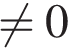  тождественно истинна (т. е. принимает значение 1 при любом неотрицательном целом значении переменной x)?7. Обозначим через m&n поразрядную конъюнкцию неотрицательных целых чисел m и n. Например, 14&5 = 11102&01012 = 01002 = 4.Для какого наименьшего неотрицательного целого числа А формулаx&25 ≠ 0 → (x&9 = 0 → x&А ≠ 0)тождественно истинна (то есть принимает значение 1 при любом неотрицательном целом значении переменной х)?